ALCALDIA MUNICIPAL DE USULUTÁNPlan de reparación de baches en final 8ª. Avenida Norte.Fecha de Ejecución: noviembre 2019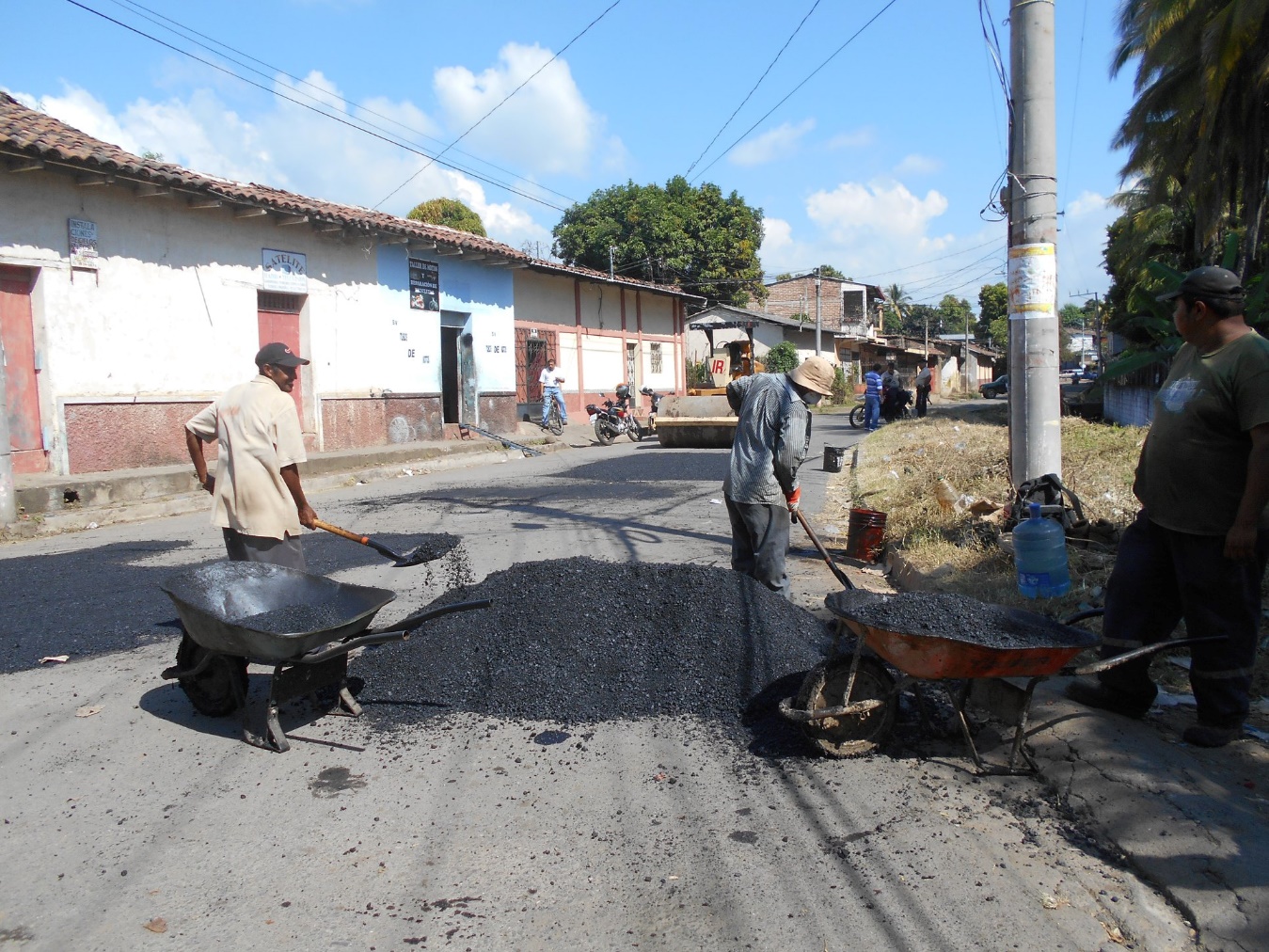 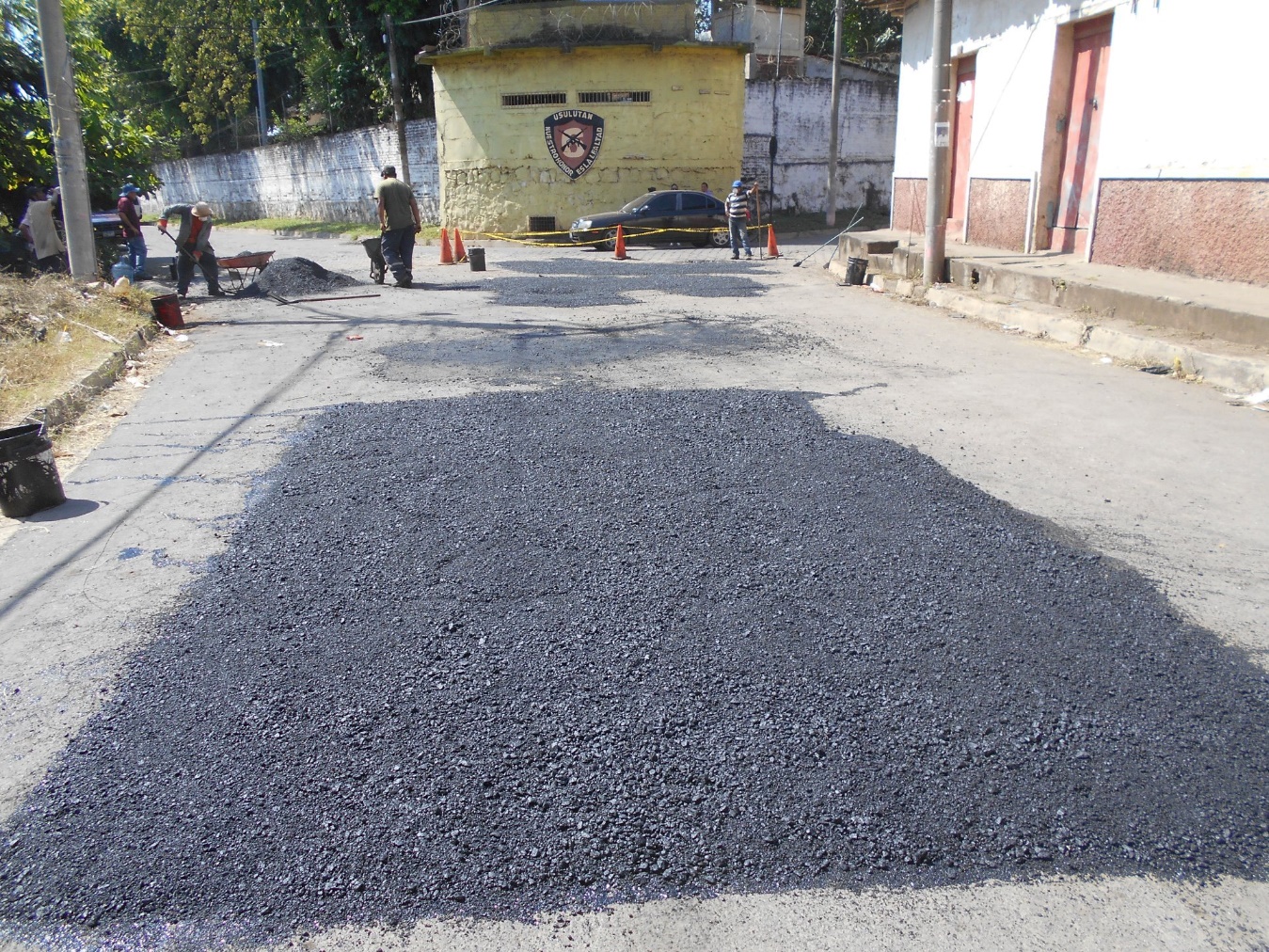 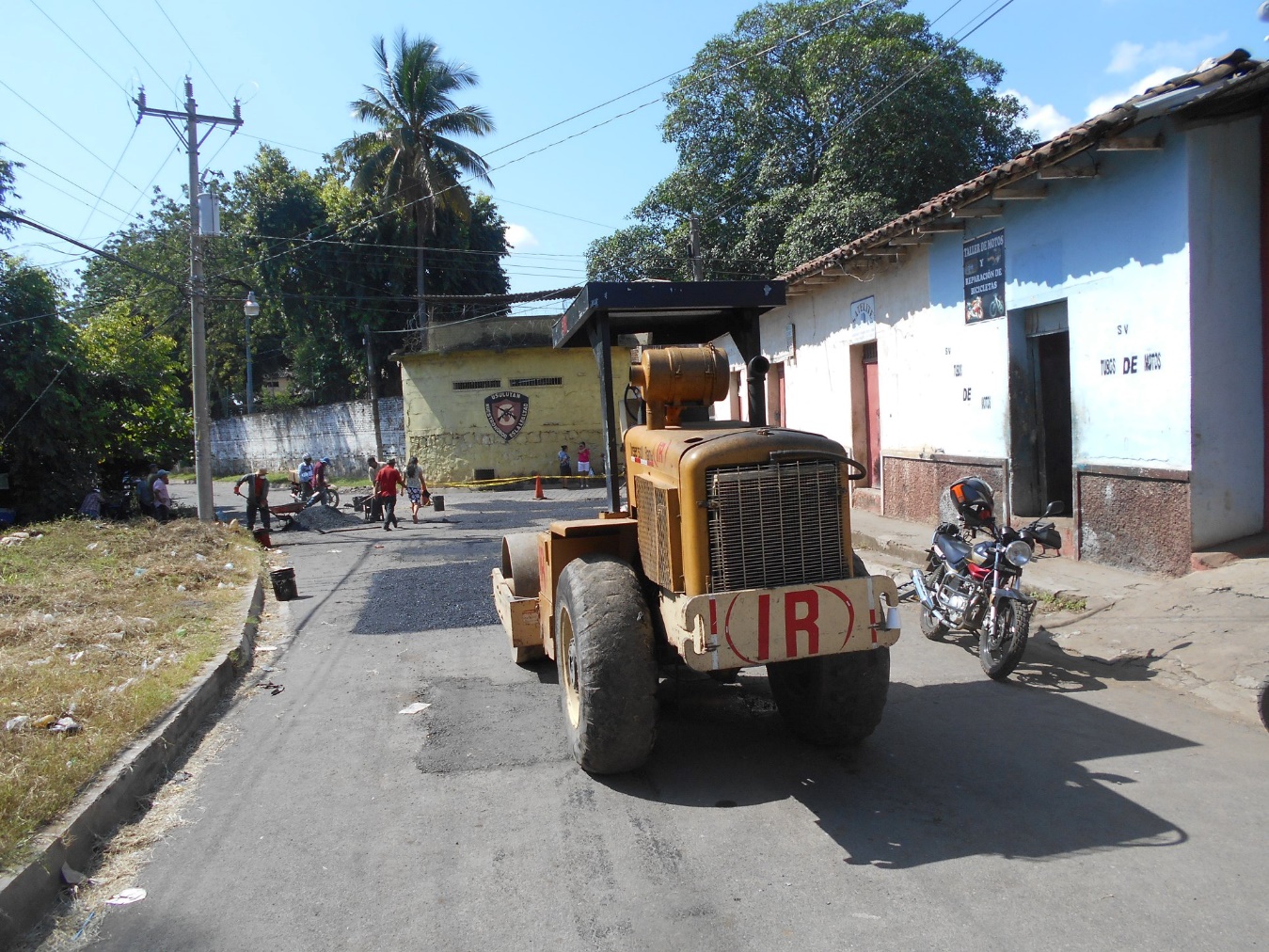 